Θέμα 1ο    Στο σύμπλεγμα σωμάτων  όπου αγνοούνται οι τριβές των τροχαλιών, δίνονται: Ρ=1000.0 Ν, ΜΑ=50.0 Kg, m= 25.0 Kg, ο συντελεστής τριβής   της πλατφόρμας με το δάπεδο μα = 0.3, και ο συντελεστής    τριβής   του κιβώτιου Β με την πλατφόρμα Α,  μβ = 0.4, g=9.81 m/s2. Να υπολογίσετε τις επιταχύνσεις, σχετικές και απόλυτες όλων των σωμάτων. Ποιο θα είναι το αποτέλεσμα, αν δεν υπάρχουν τριβές;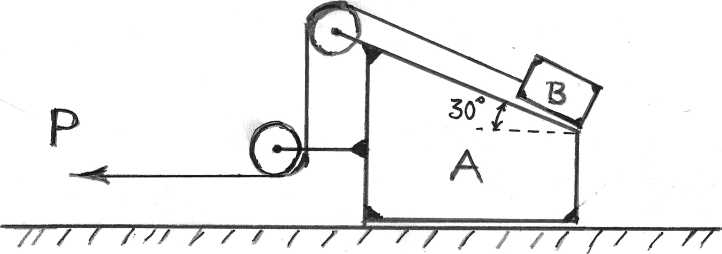 